г. Петропавловск-Камчатский	                              «__» января 2017 года        В целях реализации отдельных мероприятий Плана мероприятий по оптимизации расходов на содержание государственных органов Камчатского края, утвержденного распоряжением Губернатора Камчатского края от 26.05.2015 № 549-Р и в соответствии с Постановлением Губернатора Камчатского края от 19.01.2017 № 8 «О реализации в 2017 году постановления Губернатора Камчатского края от 05.08.2008 № 320 «Об утверждении Положений о порядке выплаты отдельных дополнительных выплат государственным гражданским служащим исполнительных органов государственной власти Камчатского края, в отношении которых Губернатор Камчатского края осуществляет полномочия представителя нанимателя» ПРИКАЗЫВАЮ:       1. Приостановить на период с 1 февраля 2017 года по 31 декабря 2017 года действие приложения № 1 к Приказу Государственной инспекции по контролю в сфере размещения заказов для государственных нужд Камчатского края от 14.03.2013 № 14 «Об утверждении положений о порядке выплаты отдельных дополнительных выплат  государственным гражданским служащим Государственной инспекции по контролю в сфере размещения заказов для государственных нужд Камчатского края». 2. Установить, что при реализации приложения № 4 к Приказу Государственной инспекции по контролю в сфере размещения заказов для государственных нужд Камчатского края от 14.03.2013 № 14 «Об утверждении положений о порядке выплаты отдельных дополнительных выплат  государственным гражданским служащим Государственной инспекции по контролю в сфере размещения заказов для государственных нужд Камчатского края» (далее - приложение № 4) в 2017 году размер ежемесячной надбавки к должностному окладу за особые условия государственной гражданской службы Камчатского края (далее - краевая гражданская служба) государственным гражданским служащим Государственной инспекции по контролю в сфере закупок Камчатского края, указанным в части 1 приложения № 4 (далее - гражданские служащие), может быть уменьшен приказом Государственной инспекции по контролю в сфере закупок Камчатского края, но не ниже установленного частью 3 приложения № 4 минимального размера по соответствующей группе и категории должностей краевой гражданской службы.         4. Заместителю руководителя Инспекции - заместителю главного государственного инспектора Камчатского края по контролю в сфере закупок Государственной инспекции по контролю в сфере закупок Камчатского края Барковой Светлане Александровне ознакомить с настоящим Приказом государственных гражданских служащих Государственной инспекции по контролю в сфере закупок Камчатского края.        5. Настоящий Приказ вступает в силу через 10 дней после дня его официального опубликования и распространяется на правоотношения, возникшие с 1 февраля 2017 года.Руководитель Инспекции                                                                   Г.А. Скачков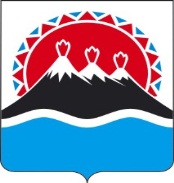 ГОСУДАРСТВЕННАЯ ИНСПЕКЦИЯПО КОНТРОЛЮ В СФЕРЕ ЗАКУПОК КАМЧАТСКОГО КРАЯ(Госконтрользакупки Камчатского края)ПРИКАЗ № -пО внесении изменений в Приказ Государственной инспекции по контролю в сфере размещения заказов для государственных нужд Камчатского края от 14.03.2013 № 14-п «Об утверждении положений о порядке выплаты отдельных дополнительных выплат  государственным гражданским служащим Государственной инспекции по контролю в сфере размещения заказов для государственных нужд Камчатского края» 